Конспекторганизованной образовательной деятельностидля детей старшего дошкольного возраста«Мы – моряки-подводники»(в рамках гендерного воспитания)Предварительная работа: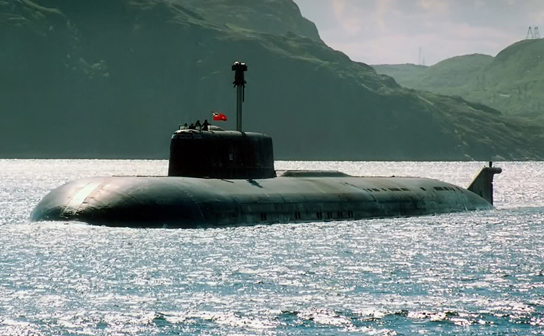 Дети на интерактивной доске знакомятся с разновидностями  службы в военно-морском флоте – различными типами судов (линкор, крейсер, штурмовой бот, морской ял, десантный корабль и т.д.), морскими званиями (капитан 1,2,3 ранга, матрос, боцман, адмирал и т.д.)Педагог рассказывает детям о подводных лодках, о том, что есть атомный подводный ракетоносный крейсер, который носит имя «Воронеж», входящий в эскадру подводных лодок Северного флота ВМФ РоссииПостроение в шеренгу.Педагог: Ребята, я предлагаю сегодня поиграть с вами в моряков, которые несут нелегкую службу на водных просторах нашей Родины и в мировом океане. Кем бы вы хотели стать на военном судне? (Ответы детей.)Значит, вы все вместе составите дружный экипаж. А вы знаете, что такое экипаж. (Ответы детей) А я стану адмиралом. Это самое главное военно-морское звание.Итак, здравствуйте, товарищи!  (Ответ детей «Здравия желаем!)Получен приказ срочно отправиться на подводной лодке в секретный район и провести учебные стрельбы! К погружению готовсь! Кругом, занять места согласно боевому расписанию.Дети под музыку «Марш славянки» входят в воду, обходят акваторию бассейна по периметру и  строятся у бортика.Для погружения под воду необходимо продуть баластные цистерныУпражнение «Пузыри» -3-4 раза в разных вариантахА теперь полный вперед! Давайте посмотрим в иллюминаторы. Кого мы там видим. Детям демонстрируются слайды  «Дельфины»,  «Краб»,  «Медуза», «Морские коньки». Дети выполняют соответствующие упражнения по 2-3 разаВнимание, экипаж! Мы медленно теряем скорость. На двигатели нуждаются в усилении работы.   Полный вперед!Упражнение «Фонтан»   - работа ногами в упоре сидя 2х20 сек.Включить кормовые моторы                 работа ногами в упоре лежа 2х20 сек.Всем морякам проверить гребные винты.   Вращения прямыми руками вперед в положении стояОчевидно, на наши гребные винты нацеплялись морские водоросли. Чтобы их сбросить нужно применить задний ход!  Вращения прямыми руками назад в положении стояА теперь посмотрите, какие красивые ракушки на днеУпражнение «Пузыри». Перестроение к бортикам бассейнаОбратите внимание, мимо проплывает рыба-игла  Упражнение  «стрелочка»Внимание, мы прибыли в район стрельб! Приготовить торпеды к запуску.Игра «Торпедой в цель» - на бортике крепится мишень. Дети по очереди выполняют упражнение «Торпеда», стараясь коснуться руками мишени.Поздравляю экипаж  с удачным завершением учений. Все наши торпеды удачно поразили намеченные цели. А теперь приготовиться к всплытию.Продуть баластные цистерны левого борта!Продуть баластные цистерны правого борта!Упражнение «Пузыри» 2 разаЗвук рынды.Учебная тревога! Учебная тревога! Срочная эвакуация экипажа! При эвакуации использовать плавательные доски!Плавание с доской на ногах 2-4 разаПомогаем товарищам переправиться на  спасательный плот. При переправе использовать надувные круги!  А мы посмотрим, матросы какого отсека быстрее и дружнее выполнят заданиеИгра «Переправа на кругах» Внимание! При всплытии на поверхность наша субмарина получила пробоины. Требуются самые ловкие и быстрые пловцы для того, чтобы их заделать.Эстафета. Дети переплывают на противоположный край бассейне, где закреплен  пластиковый контур подводной лодки с отверстиями разной формы. Дети подбирают «заплатки» по форме отверстий, клеют их и возвращаются, передают эстафету.Нештатная ситуация ликвидирована. Ремонт удачно завершен. Нам пора возвращаться на базу.  Но у экипажа есть три минуты личного времени.Свободное плавание.Внимание! Экипажу выйти из воды и построиться на палубе. Благодарю за службу!